ЧЕРКАСЬК   А МІСЬКА РАДА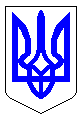 ЧЕРКАСЬКА МІСЬКА РАДАВИКОНАВЧИЙ КОМІТЕТРІШЕННЯВід 19.02.2016 № 186Про проект рішення міської ради«Про внесення змін до Програмибудівництва, реконструкції, ремонтута утримання об’єктів вулично-дорожньої мережі м. Черкаси на 2016-2020 роки»Відповідно до ст. 143 Конституції України, пункту 22 частини 1 статті 26, пункту 1 частини «а» статті 27, пункту 1 частини 2 статті 52 Закону України «Про місцеве самоврядування в Україні», з метою ефективного використання фінансових та енергетичних ресурсів громади міста, розглянувши пропозиції департаменту житлово-комунального комплексу, виконавчий комітет Черкаської міської радиВИРІШИВ:Погодити і подати на розгляд та затвердження міської ради проект рішення «Про внесення змін до Програми будівництва, реконструкції, ремонту та утримання об’єктів вулично-дорожньої мережі м. Черкаси 2016-2020 роки».Контроль за виконанням рішення покласти на заступника міського голови з питань діяльності виконавчих органів ради Гончарова Ю.А.Міський голова							             А.В. Бондаренко